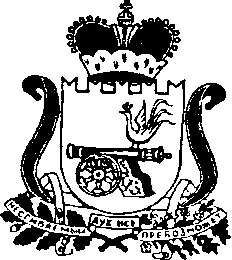 АДМИНИСТРАЦИЯ ПОНИЗОВСКОГО СЕЛЬСКОГО ПОСЕЛЕНИЯ РУДНЯНСКОГО РАЙОНА СМОЛЕНСКОЙ ОБЛАСТИРАСПОРЯЖЕНИЕот 18.10.2023                                                                                             №  42-рВ соответствии с Федеральными законами от 12.01.1996 № 8-ФЗ «О погребении и похоронном деле», от 06.10.2003 № 131-ФЗ «Об общих принципах организации местного самоуправления в Российской Федерации», руководствуясь Уставом муниципального образования Понизовского сельского поселения Руднянского района Смоленской областиУтвердить график проведения инвентаризации действующих и неблагоустроенных (брошенных) мест погребения (кладбищ) и мест захоронения (могил) на территории Понизовского сельского поселения Руднянского района Смоленской области.  (Приложение 1).Контроль за настоящим распоряжение оставляю за собой.Глава муниципального образования           Понизовского сельского поселенияРуднянского района Смоленской области                                   Т.В.БрагинаПриложение 1 График проведения инвентаризации действующих и неблагоустроенных (брошенных) мест погребения (кладбищ) и мест захоронения (могил) на территории Понизовского сельского поселения Руднянского района Смоленской областиОб утверждении графика проведения инвентаризации действующих и неблагоустроенных (брошенных) мест погребения (кладбищ) и мест захоронения (могил) на территории Понизовского сельского поселения Руднянского района Смоленской области    № п/пМестонахождения кладбищаКадастровый номер МесторасположениеПланируемая дата проведения инвентаризации1д. Ивники67:16:0290101:9д.Ивники Руднянского района01.05.24-31.12.242д. Борки 67:16:0200101:365Д. Борки Руднянского района01.05.24-31.12.243д. Овсяная Нива 67:16:0380101:4Д. Овсянная Нива Руднянского района01.05.24-31.12.244д. Нижние Храпуны 67:16:0300101:1Д. Нижние Храпуны Руднянского района01.03.24-31.12.245д. Кошевичи67:16:0400101:173Д. Кошевичи Руднянского района01.10.23-31.12.236д.Половино 67:16:0470101:21Д. Половино  Руднянского района01.05.24-31.12.247д. Бельское67:16:0570101:49Д. Бельское Руднянского района01.05.24-31.12.248д.Коржани67:16:0680101:28Д. Коржани Руднянского района01.05.24-31.12.249д. Зуево 67:16:1590101:35Д. Зуево Руднянского района01.05.24-31.12.2410д. Коровки67:16:0260101:79 Д. Коровки Руднянский район01.10.23-31.12.2311д. Слобода67:16:0000000:3116Д. Слобода Руднянского района01.10.23-31.12.2312Д. Скугрево67:16:0060101:43Д. Скугрево Руднянского района01.10.23-31.12.2313д.Печки67:16:0540101:74 Д. Печки Руднянского района01.05.24-31.12.2414д. Узгорки 67:16:0690101:263Д. Узгорки Руднянского района01.05.24-31.12.2415д.Лужки 67:16:0010102:285Южнее д. Лужки Руднянского района01.05.24-31.12.2416д.Починок 67:16:0020101:811100м юго-западнее д. Починок Руднянского района01.05.24-31.12.2417д.Кошевичи (Оброк) 67:16:0020101:1003900м северо-западнее д. Кошевичи (Оброк) Руднянского района01.10.23-31.12.2318П. Льнозавод 67:16:0020103:427700м севернее п. Льнозавод Руднянского района01.05.24-31.12.2419д.Новое Мышково 67:16:0020101:97500м северо-западнее д. Новое Мышково  Руднянского района01.10.23-31.12.2320д.Пашки 67:16:0010102:287500м северо-восточнее д. Пашки Руднянского района01.05.24-31.12.2421д.Трубилово67:16:0530101:81д.Трубилово Руднянского района01.05.24-31.12.2422С. Понизовье 67:16:0440103:236С. Понизовье Руднянского района01.05.24-31.12.2423д.Осово 67:16:0010102:279Д. Осово Руднянского района01.10.23-31.12.2324д.Кошевичи 67:16:0000000:499Д. Кошевичи Руднянского района01.10.23-31.12.2325д.Стволино(Понажево)67:16:2140101:14д.СтволиноРуднянского района01.05.24-31.12.2426д.Боярщина67:16:0330101:30Д. Боярщина Руднянского района01.05.24-31.12.2427д.Верхние Храпуны67:16:0120101:28д.Верхние Храпуны Руднянского района01.05.24-31.12.2428д.Сапцы 67:16:0600101:17Д. Сапцы Руднянского района01.05.24-31.12.2429д.Ситники 67:16:0310101:21Д. Ситники Руднянского района01.10.23-31.12.2330д.Каменка 67:16:0190101:59Д. Каменка Руднянского района01.05.24-31.12.2431д.Губники 67:16:0020101:79Восточнее д. Губники Руднянского района01.05.24-31.12.2432д.Никонцы67:16:0010102:2911900м юго-восточнее д. Никонцы Руднянского района01.05.24-31.12.2433Д.Попары 67:16:0020101:82100м южнее  д. Попары Руднянского района01.10.23-31.12.2334д.Бордадыны67:16:0010102:2861000м юго-западнее д. Бордадыны Руднянского района01.05.24-31.12.2435д.Губы67:16:0010102:290400м юго-восточнее д. Губы Руднянского района01.05.24-31.12.2436д.Старое Мышково67:16:0020101:80800м южнее д. Старое Мышково Руднянского района01.10.23-31.12.2337д.Потипы67:16:0020101:981600м юго-западнее д. Потипы Руднянского района01.03.24-31.12.2438д.Корбаны 67:16:0820101:133Д. Корбаны Руднянского района01.05.24-31.12.2439д.Баботки67:16:0900101:60Д. Баботки Руднянского района01.05.24-31.12.2440д.Шмыри67:16:0800101:193Д. Шмыри Руднянского района01.05.25-31.12.2541д.Бор67:16:0660101:119Д. Бор Руднянского района01.05.24-31.12.2442д.Новоселки67:16:0930101:152Д. Новоселки Руднянского района01.05.24-31.12.2443Д. Кляриново67:16:0020102:814Западнее Д. Кляриново на расстоянии 730м  Руднянского района01.05.25-31.12.2544д.Кадомы67:16:0840101:166Д. Кадомы Руднянского района01.05.24-31.12.2445Д. КляриновоД. Кляриново Руднянского района01.05.25-31.12.2546Д. БоярщинаД. Боярщина Руднянского района01.05.25-31.12.2547Д. ШапкиД. Шапки Руднянского района01.05.25-31.12.2548Д. НивкиД. Нивки Руднянского района01.05.25-31.12.2549Д.ВолкиД.Волки Руднянского района01.05.25-31.12.2550Д. ГариД. Гари Руднянского района01.05.25-31.12.2551Д. СеменцевоД. Семенцево Руднянского района01.05.25-31.12.2552Д. СоменкиД. Соменки Руднянского района01.05.25-31.12.2553Д. СурмилицыД. Сурмилицы Руднянского района01.05.25-31.12.2554Д.ТеляпниД.Теляпни Руднянского района01.05.25-31.12.2555Д.ФащевоД.Фащево Руднянского района01.05.25-31.12.2556Д. ШатиловоД. Шатилово Руднянского района01.05.25-31.12.2557Д. Кошевичи67:16:0400101:173Д. Кошевичи Руднянского района01.10.2023- 31.12.202358Д. Гломаздинод. Гломаздино Руднянского района 01.10.23-31.12.2359Д.Брусы67:16:0890101:145Д. Брусы Руднянского района01.03.2024 -31.12.2024